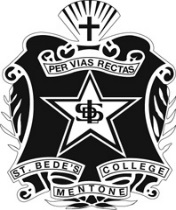 ST BEDE’S COLLEGE2 MENTONE PARADE, MENTONE, VICTORIA 3194Phone:  9582 5999     Fax:  9582 5757www.stbedes.catholic.edu.auABN:  59 127 195 135Request For: Alternative SAC Date Alternative SAT Date Special ProvisionStudent Name:Tutor Group:VCE Unit:Outcome Number:Outcome Title:Subject Teacher:Official Date:Requested Date/Provision:Reason For Request:Documentary Evidence Provided:Documentary Evidence Provided:Documentary Evidence Provided:Documentary Evidence Provided:Signature of Student:Signature of Parent:Daytime Contact No of Parent Signing:First Name:Date:APPROVAL GRANTED:APPROVAL GRANTED:Date of SAC:Subject Teacher’s Signature:Learning Area Leader:
(If there is more than one teacher of the subject):VCE Coordinator: